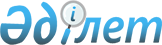 О внесении изменений в решение Жамбылского районного маслихата от 20 декабря 2013 года N 28-183 "О районном бюджете Жамбылского района на 2014-2016 годы"
					
			Утративший силу
			
			
		
					Решение маслихата Жамбылского района Алматинской области от 04 апреля 2014 года N 31-215. Зарегистрировано Департаментом юстиции Алматинской области 14 апреля 2014 года N 2651. Утратило силу решением Жамбылского районного маслихата Алматинской области от 19 декабря 2014 года № 41-284      Сноска. Утратило силу решением Жамбылского районного маслихата Алматинской области от 19.12.2014 № 41-284.      Примечание РЦПИ:

      В тексте документа сохранена пунктуация и орфография оригинала.

      В соответствии с подпунктом 4) пункта 2 статьи 106 и пунктом 5 статьи 109 Бюджетного Кодекса Республики Казахстан от 4 декабря 2008 года, подпунктом 1) пункта 1 статьи 6 Закона Республики Казахстан от 23 января 2001 года "О местном государственном управлении и самоуправлении в Республике Казахстан" Жамбылский районный маслихат РЕШИЛ:



      1. Внести в решение Жамбылского районного маслихата от 20 декабря 2013 года N 28-183 "О районном бюджете Жамбылского района на 2014-2016 годы" (зарегистрированного в государственном Реестре нормативных правовых актов от 31 декабря 2013 года за N 2548, опубликованного в газете "Атамекен" N 2 (5682) от 11 января, N 3 (5683) от 18 января, N 4 (5684) от 25 января 2014 года), в решение Жамбылского районного маслихата от 10 февраля 2014 года N 29-187 "О внесении изменений в решение Жамбылского районного маслихата от 20 декабря 2013 года N 28-183 "О районном бюджете Жамбылского района на 2014-2016 годы" (зарегистрированного в государственном Реестре нормативных правовых актов от 18 февраля 2014 года за N 2582, опубликованного в газете "Атамекен" N 10 (5690) от 8 марта 2014 года), следующие изменения:



      в пункте 1 по строкам:

      1) "Доходы" цифру "9872744" заменить на цифру "10513437", в том числе по:

      "поступлениям трансфертов" цифру "8113394" заменить на цифру "8754087", в том числе:

      "целевые текущие трансферты" цифру "2255509" заменить на цифру "2689588";

      "целевые трансферты на развитие" цифру "2501744" заменить на цифру "2708358".

      2) "Затраты" цифру "9909696" заменить на цифру "10550389".



      2. Приложение 1 к указанному решению, изложить в новой редакции согласно приложению 1 к настоящему решению.



      3. Контроль за исполнением настоящего решения возложить на постоянную комиссию районного маслихата "По экономической реформе, бюджету, тарифной политике, развитию малого и среднего предпринимательства".



      4. Настоящее решение вступает в силу с 1 января 2014 года.      Председатель сессии                        Олжабеков С.Е.      Секретарь маслихата                        Журын С.М.      СОГЛАСОВАНО:      Руководитель государственного

      учреждения отдела экономики и

      бюджетного планирования

      Жамбылского района                         Кельдибекова Ляйля Каракучуковна

      4 апреля 2014 года

Приложение 1 к решению

Жамбылского районного маслихата

от 4 апреля 2014 года N 31-215

"О внесении изменений в решение

Жамбылского районного маслихата

от 20 декабря 2013 года N 28-183

"О районном бюджете Жамбылского

района на 2014-2016 годы"Приложение 1

утвержденное решением Жамбылского

районного маслихата от 20 декабря

2013 года N 28-183 "О районном

бюджете Жамбылского района на

2014-2016 годы" 

Районный бюджет Жамбылского района на 2014 год
					© 2012. РГП на ПХВ «Институт законодательства и правовой информации Республики Казахстан» Министерства юстиции Республики Казахстан
				КатегорияКатегорияКатегорияКатегорияКатегорияСумма

(тысяч

тенгеКлассКлассКлассКлассСумма

(тысяч

тенгеПодклассПодклассПодклассСумма

(тысяч

тенгеСпецификаСпецификаСумма

(тысяч

тенгеНаименованиеСумма

(тысяч

тенге1 Доходы105134371Налоговые поступления16564234Hалоги на собственность15989431Налоги на имущество13731791Налог на имущество юридических лиц и

индивидуальных предпринимателей13698092Hалог на имущество физических лиц33703Земельный налог186332Земельный налог с физических лиц на земли

населенных пунктов101003Земельный налог на земли промышленности,

транспорта, связи, обороны и иного

несельскохозяйственного назначения42507Земельный налог с юридических лиц и

индивидуальных предпринимателей, частных

нотариусов и адвокатов на земли

сельскохозяйственного назначения7938Земельный налог с юридических лиц,

индивидуальных предпринимателей, частных

нотариусов и адвокатов на земли населенных

пунктов34904Hалог на транспортные средства2019811Hалог на транспортные средства с юридических

лиц115002Hалог на транспортные средства с физических

лиц1904815Единый земельный налог51501Единый земельный налог51505Внутренние налоги на товары, работы и услуги304692Акцизы544096Бензин (за исключением авиационного)

реализуемый юридическими и физическими лицами

в розницу, а также используемый на

собственные производственные нужды490097Дизельное топливо, реализуемое юридическими и

физическими лицами в розницу, а также

используемое на собственные производственные

нужды5403Поступления за использование природных и

других ресурсов498015Плата за пользование земельными участками49804Сборы за ведение предпринимательской и

профессиональной деятельности181491Сбор за государственную регистрацию

индивидуальных предпринимателей9722Лицензионный сбор за право занятия отдельными

видами деятельности23263Сбор за государственную регистрацию

юридических лиц и учетную регистрацию

филиалов и представительств, а также их

перерегистрацию6215Сбор за государственную регистрацию залога

движимого имущества и ипотеки судна или

строящегося судна16014Сбор за государственную регистрацию

транспортных средств, а также их

перерегистрацию61518Сбор за государственную регистрацию прав на

недвижимое имущество и сделок с ним 134555Налог на игорный бизнес19002Фиксированный налог19007Прочие налоги701Прочие налоги7010Прочие налоговые поступления в местный бюджет708Обязательные платежи, взимаемые за совершение

юридически значимых действий и (или) выдачу

документов уполномоченными на то

государственными органами или должностными

лицами269411Государственная пошлина269412Государственная пошлина, взимаемая с

подаваемых в суд исковых заявлений, заявлений

особого искового производства, заявлений

(жалоб) по делам особого производства,

заявлений о вынесении судебного приказа,

заявлений о выдаче дубликата исполнительного

листа, заявлений о выдаче исполнительных

листов на принудительное исполнение решений

третейских (арбитражных) судов и иностранных

судов, заявлений о повторной выдаче копий

судебных актов, исполнительных листов и иных

документов,за исключением государственной

пошлины с подаваемых в суд исковых заявлений

к государственным учреждениям202364Государственная пошлина, взимаемая за

регистрацию актов гражданского состояния, а

также за выдачу гражданам справок и повторных

свидетельств о регистрации актов гражданского

состояния и свидетельств в связи с

изменением, дополнением и восстановлением

записей актов гражданского состояния28005Государственная пошлина, взимаемая за

оформление документов на право выезда за

границу на постоянное место жительства и

приглашение в Республику Казахстан лиц из

других государств, а также за внесение

изменений в эти документы4306Государственная пошлина, взимаемая за выдачу

на территории Республики Казахстан визы к

паспортам иностранцев и лиц без гражданства

или заменяющим их документам на право выезда

из Республики Казахстан и въезда в Республику

Казахстан3007Государственная пошлина, взимаемая за

оформление документов о приобретении

гражданства Республики Казахстан,

восстановлении гражданства Республики

Казахстан и прекращении гражданства

Республики Казахстан1848Государственная пошлина, взимаемая за

регистрацию места жительства290010Государственная пошлина, взимаемая за

регистрацию и перерегистрацию каждой единицы

гражданского, служебного оружия физических и

юридических лиц (за исключением холодного

охотничьего, сигнального, огнестрельного

бесствольного, механических распылителей,

аэрозольных и других устройств, снаряженных

слезоточивыми или раздражающими веществами,

пневматического оружия с дульной энергией не

более 7,5 Дж и калибра до 4,5 мм

включительно)5012Государственная пошлина за выдачу разрешений

на хранение или хранение и ношение,

транспортировку, ввоз на территорию

Республики Казахстан и вывоз из Республики

Казахстан оружия и патронов к нему412Неналоговые поступления103211Доходы от государственной собственности54005Доходы от аренды имущества, находящегося в

государственной собственности54008Доходы от аренды имущества, находящегося в

коммунальной собственности района (города

областного значения), за исключением доходов

от аренды государственного имущества, находящегося в управлении акимов города

районного значения, села, поселка, сельского

округа26009Доходы от аренды жилищ из жилищного фонда,

находящегося в коммунальной собственности

района (города областного значения), за

исключением доходов от аренды

государственного имущества, находящегося в

управлении акимов города районного значения,

села, поселка, сельского округа28006Прочие неналоговые поступления49211Прочие неналоговые поступления49219Другие неналоговые поступления в местный

бюджет49213Поступления от продажи основного капитала926063Продажа земли и нематериальных активов926061Продажа земли926061Поступления от продажи земельных участков926064Поступления трансфертов87540872Трансферты из вышестоящих органов

государственного управления87540872Трансферты из областного бюджета87540871Целевые текущие трансферты26895882Целевые трансферты на развитие27083583Субвенции3356141Функц.груп.Функц.груп.Функц.груп.Функц.груп.Функц.груп.Сумма

(тысяч

тенге)фукц.подгруп.фукц.подгруп.фукц.подгруп.фукц.подгруп.Сумма

(тысяч

тенге)Адм.бюд.пр.Адм.бюд.пр.Адм.бюд.пр.Сумма

(тысяч

тенге)ПрограммаПрограммаСумма

(тысяч

тенге)НаименованиеСумма

(тысяч

тенге)ІІ.Затраты105503891Государственные услуги общего характера5210561Представительные, исполнительные и другие

органы, выполняющие общие функции

государственного управления491000112Аппарат маслихата района (города областного

значения)13061001Услуги по обеспечению деятельности

маслихата района (города областного

значения)13061122Аппарат акима района (города областного

значения)89238001Услуги по обеспечению деятельности акима

района (города областного значения)69603003Капитальные расходы государственного органа19635123Аппарат акима района в городе, города

районного значения, поселка, села,

сельского округа388701001Услуги по обеспечению деятельности акима

района в городе, города районного значения,

поселка, села, сельского округа351731022Капитальные расходы государственного органа369702Финансовая деятельность17672452Отдел финансов района (города областного

значения)17672001Услуги по реализации государственной

политики в области исполнения бюджета

района (города областного значения) и

управления коммунальной собственностью

района (города областного значения)15280003Проведение оценки имущества в целях

налогообложения1646010Приватизация, управление коммунальным

имуществом, постприватизационная

деятельность и регулирование споров,

связанных с этим7465Планирование и статистическая деятельность12384453Отдел экономики и бюджетного планирования

района (города областного значения)12384001Услуги по реализации государственной

политики в области формирования и развития

экономической политики, системы

государственного планирования и управления

района (города областного значения)12143004Капитальные расходы государственного органа2412Оборона127271Военные нужды2605122Аппарат акима района (города областного

значения)2605005Мероприятия в рамках исполнения всеобщей

воинской обязанности26052Организация работы по чрезвычайным

ситуациям10122122Аппарат акима района (города областного

значения)10122006Предупреждение и ликвидация чрезвычайных

ситуаций масштаба района (города областного

значения)101223Общественный порядок, безопасность,

правовая, судебная, уголовно-исполнительная

деятельность8559Прочие услуги в области общественного

порядка и безопасности855485Отдел пассажирского транспорта и

автомобильных дорог района (города

областного значения)855021Обеспечение безопасности дорожного движения

в населенных пунктах8554Образование54865221Дошкольное воспитание и обучение531473464Отдел образования района (города областного

значения)531473009Обеспечение деятельности организаций

дошкольного воспитания и обучения126789040Реализация государственного

образовательного заказа в дошкольных

организациях образования4046842Начальное, основное среднее и общее среднее

образование4077375464Отдел образования района (города областного

значения)4077375003Общеобразовательное обучение4010344006Дополнительное образование для детей670314Техническое и профессиональное,

послесреднее образование19009464Отдел образования района (города областного

значения)19009018Организация профессионального обучения190099Прочие услуги в области образования858665464Отдел образования района (города областного

значения)832253001Услуги по реализации государственной

политики на местном уровне в области

образования11482004Информатизация системы образования в

государственных учреждениях образования

района (города областного значения)14681005Приобретение и доставка учебников,

учебно-методических комплексов для

государственных учреждений образования

района (города областного значения)72458015Ежемесячная выплата денежных средств

опекунам (попечителям) на содержание

ребенка-сироты (детей-сирот), и ребенка

(детей), оставшегося без попечения

родителей31207067Капитальные расходы подведомственных

государственных учреждений и организаций702425467Отдел строительства района (города

областного значения)26412037Строительство и реконструкция объектов

образования264126Социальная помощь и социальное обеспечение2375002Социальная помощь209787451Отдел занятости и социальных программ

района (города областного значения)209787002Программа занятости39911004Оказание социальной помощи на приобретение

топлива специалистам здравоохранения,

образования, социального обеспечения,

культуры, спорта и ветеринарии в сельской

местности в соответствии с

законодательством Республики Казахстан37234005Государственная адресная социальная помощь17945006Оказание жилищной помощи14307007Социальная помощь отдельным категориям

нуждающихся граждан по решениям местных

представительных органов14395010Материальное обеспечение детей-инвалидов,

воспитывающихся и обучающихся на дому4519014Оказание социальной помощи нуждающимся

гражданам на дому31940016Государственные пособия на детей до 18 лет37077017Обеспечение нуждающихся инвалидов

обязательными гигиеническими средствами и

предоставление услуг специалистами

жестового языка, индивидуальными

помощниками в соответствии с индивидуальной

программой реабилитации инвалида124599Прочие услуги в области социальной помощи и

социального обеспечения27713451Отдел занятости и социальных программ

района (города областного значения)27713001Услуги по реализации государственной

политики на местном уровне в области

обеспечения занятости и реализации

социальных программ для населения25694011Оплата услуг по зачислению, выплате и

доставке пособий и других социальных выплат20197Жилищно-коммунальное хозяйство33240681Жилищное хозяйство210374123Аппарат акима района в городе, города

районного значения, поселка, села,

сельского округа28523027Ремонт и благоустройство объектов в рамках

развития городов и сельских населенных

пунктов по Дорожной карте занятости 202028523467Отдел строительства района (города

областного значения)173420003Проектирование, строительство и (или)

приобретение жилья коммунального жилищного

фонда88330004Проектирование, развитие, обустройство и

(или) приобретение

инженерно-коммуникационной инфраструктуры85090487Отдел жилищно-коммунального хозяйства и

жилищной инспекции района (города

областного значения)8431001Услуги по реализации государственной

политики на местном уровне в области

жилищно-коммунального хозяйства и жилищного

фонда8200003Капитальные расходы государственного органа150004Изъятие, в том числе путем выкупа земельных

участков для государственных надобностей и

связанное с этим отчуждение недвижимого

имущества812Коммунальное хозяйство2764326123Аппарат акима района в городе, города

районного значения, поселка, села,

сельского округа2000014Организация водоснабжения населенных

пунктов2000467Отдел строительства района (города

областного значения)218006005Развитие коммунального хозяйства218006487Отдел жилищно-коммунального хозяйства и

жилищной инспекции района (города

областного значения)2544320016Функционирование системы водоснабжения и

водоотведения240800026Организация эксплуатации тепловых сетей,

находящихся в коммунальной собственности

районов (городов областного значения)13000028Развитие коммунального хозяйства384541058Развитие системы водоснабжения и

водоотведения в сельских населенных пунктах19059793Благоустройство населенных пунктов349368487Отдел жилищно-коммунального хозяйства и

жилищной инспекции района (города

областного значения)349368017Обеспечение санитарии населенных пунктов6250025Освещение улиц в населенных пунктах106907030Благоустройство и озеленение населенных

пунктов2362118Культура, спорт, туризм и информационное

пространство2233311Деятельность в области культуры135382455Отдел культуры и развития языков района

(города областного значения)135382003Поддержка культурно-досуговой работы1353822Спорт9613465Отдел физической культуры и спорта района

(города областного значения)9613001Услуги по реализации государственной

политики на местном уровне в сфере

физической культуры и спорта5201006Проведение спортивных соревнований на

районном (города областного значения)

уровне492007Подготовка и участие членов сборных команд

района (города областного значения) по

различным видам спорта на областных

спортивных соревнованиях39203Информационное пространство55141455Отдел культуры и развития языков района

(города областного значения)55141006Функционирование районных (городских)

библиотек54296007Развитие государственного языка и других

языков народа Казахстана8459Прочие услуги по организации культуры,

спорта, туризма и информационного

пространства23195455Отдел культуры и развития языков района

(города областного значения)10661001Услуги по реализации государственной

политики на местном уровне в области

развития языков и культуры5911010Капитальные расходы государственного органа150032Капитальные расходы подведомственных

государственных учреждений и организаций4600456Отдел внутренней политики района (города

областного значения)12534001Услуги по реализации государственной

политики на местном уровне в области

информации, укрепления государственности и

формирования социального оптимизма граждан12034006Капитальные расходы государственного органа50010Сельское, водное, лесное, рыбное хозяйство,

особо охраняемые природные территории,

охрана окружающей среды и животного мира,

земельные отношения2647271Сельское хозяйство61986453Отдел экономики и бюджетного планирования

района (города областного значения)14816462099Реализация мер по оказанию социальной

поддержки специалистов14816462Отдел сельского хозяйства района (города

областного значения)14168001Услуги по реализации государственной

политики на местном уровне в сфере

сельского хозяйства14168473Отдел ветеринарии района (города областного

значения)33002001Услуги по реализации государственной

политики на местном уровне в сфере

ветеринарии7527005Обеспечение функционирования

скотомогильников (биотермических ям)509007Организация отлова и уничтожения бродячих

собак и кошек1500008Возмещение владельцам стоимости изымаемых и

уничтожаемых больных животных, продуктов и

сырья животного происхождения19242009Проведение ветеринарных мероприятий по

энзоотическим болезням животных42246Земельные отношения8605463Отдел земельных отношений района (города

областного значения)8605001Услуги по реализации государственной

политики в области регулирования земельных

отношений на территории района (города

областного значения)8405007Капитальные расходы государственного органа2009Прочие услуги в области сельского, водного,

лесного, рыбного хозяйства, охраны

окружающей среды и земельных отношений194136473Отдел ветеринарии района (города областного

значения)194136011Проведение противоэпизоотических

мероприятий19413611Промышленность, архитектурная,

градостроительная и строительная

деятельность115982Архитектурная, градостроительная и

строительная деятельность11598467Отдел строительства района (города

областного значения)5671001Услуги по реализации государственной

политики на местном уровне в области

строительства5671468Отдел архитектуры и градостроительства

района (города областного значения)5927001Услуги по реализации государственной

политики в области архитектуры и

градостроительства на местном уровне592712Транспорт и коммуникации3259791Автомобильный транспорт320289485Отдел пассажирского транспорта и

автомобильных дорог района (города

областного значения)320289023Обеспечение функционирования автомобильных

дорог50484045Капитальный и средний ремонт автомобильных

дорог районного значения и улиц населенных

пунктов2698059Прочие услуги в сфере транспорта и

коммуникации5690485Отдел пассажирского транспорта и

автомобильных дорог района (города

областного значения)5690001Услуги по реализации государственной

политики на местном уровне в области

пассажирского транспорта и автомобильных

дорог569013Прочие1419793Поддержка предпринимательской деятельности

и защита конкуренции8099469Отдел предпринимательства района (города

областного значения)8099001Услуги по реализации государственной

политики на местном уровне в области

развития предпринимательства и

промышленности7949004Капитальные расходы государственного органа1509Прочие133880123Аппарат акима района в городе, города

районного значения, поселка, села,

сельского округа128051040Реализация мер по содействию экономическому

развитию регионов в рамках Программы

"Развитие регионов"128051452Отдел финансов района (города областного

значения)5829012Резерв местного исполнительного органа

района (города областного значения)582915Трансферты471Трансферты47452Отдел финансов района (города областного

значения)47006Возврат неиспользованных

(недоиспользованных) целевых трансфертов47ІІІ.Чистое бюджетное кредитование65435Бюджетные кредиты8056210Сельское, водное, лесное, рыбное хозяйство,

особо охраняемые природные территории,

охрана окружающей среды и животного мира,

земельные отношения805621Сельское хозяйство80562453Отдел экономики и бюджетного планирования

района (города областного значения)80562006Бюджетные кредиты для реализации мер

социальной поддержки специалистов80562КатегорияКатегорияКатегорияКатегорияСумма

(тысяч

тенге)КлассКлассКлассСумма

(тысяч

тенге)ПодклассПодклассСумма

(тысяч

тенге)НаименованиеСумма

(тысяч

тенге)5Погашение бюджетных кредитов1512701Погашение бюджетных кредитов151271Погашение бюджетных кредитов, выданных из

государственного бюджета15127Функц.груп.Функц.груп.Функц.груп.Функц.груп.Функц.груп.Сумма

(тысяч

тенге)фукц.подгруп.фукц.подгруп.фукц.подгруп.фукц.подгруп.Сумма

(тысяч

тенге)Адм.бюд.пр.Адм.бюд.пр.Адм.бюд.пр.Сумма

(тысяч

тенге)ПрограммаПрограммаСумма

(тысяч

тенге)НаименованиеСумма

(тысяч

тенге)IV.Сальдо по операциям с финансовыми

активами0Приобретение финансовых активов0КатегорияКатегорияКатегорияКатегорияКатегорияСумма

(тысяч

тенге)КлассКлассКлассКлассСумма

(тысяч

тенге)ПодклассПодклассПодклассСумма

(тысяч

тенге)СпецификаСпецификаСумма

(тысяч

тенге)НаименованиеСумма

(тысяч

тенге)6Поступления от продажи финансовых активов

государства0КатегорияКатегорияКатегорияКатегорияКатегорияСумма

(тысяч

тенге)КлассКлассКлассКлассСумма

(тысяч

тенге)ПодклассПодклассПодклассСумма

(тысяч

тенге)СпецификаСпецификаСумма

(тысяч

тенге)НаименованиеСумма

(тысяч

тенге)V.Дефицит (профицит) бюджета-102387VI.Финансирование дефицита (использование

профицита)1023877Поступления займов8056201Внутренние государственные займы805622Договоры займа8056203Займы, получаемые местным исполнительным

органом района (города областного

значения)805628Используемые остатки бюджетных средств3695201Остатки бюджетных средств369521Свободные остатки бюджетных средств3695201Свободные остатки бюджетных средств36952Функц.груп.Функц.груп.Функц.груп.Функц.груп.Функц.груп.Сумма

(тысяч

тенге)фукц.подгруп.фукц.подгруп.фукц.подгруп.фукц.подгруп.Сумма

(тысяч

тенге)Адм.бюд.пр.Адм.бюд.пр.Адм.бюд.пр.Сумма

(тысяч

тенге)ПрограммаПрограммаСумма

(тысяч

тенге)НаименованиеСумма

(тысяч

тенге)16Погашение займов151271Погашение займов15127452Отдел финансов района (города областного

значения)15127008Погашение долга местного исполнительного

органа перед вышестоящим бюджетом15127